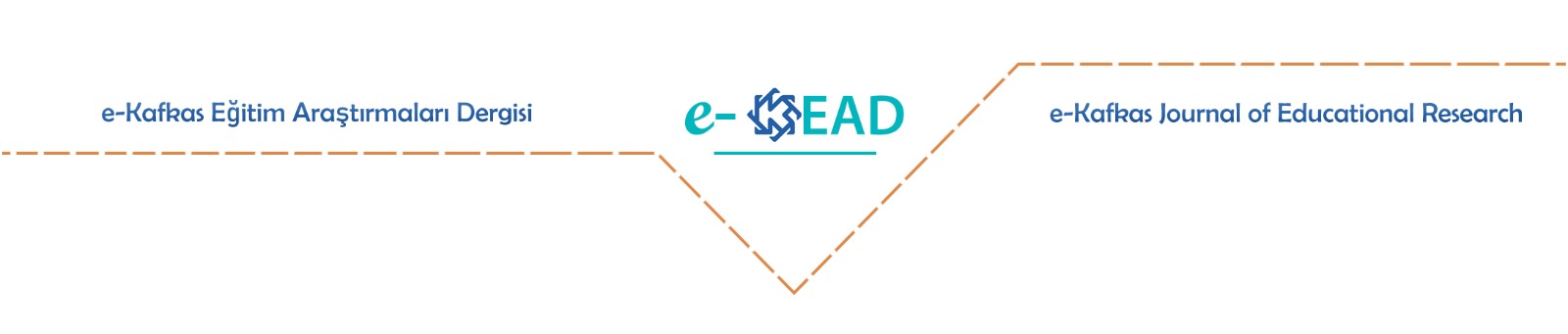 Başlık SayfasıMakalenin Adı (Türkçe ve İngilize): Makale türü: Sorumlu yazarın: Adı soyadı:Çalıştığı kurum:Mail adresi: ORCID no: Birinci yazarın: Adı soyadı:Çalıştığı kurum:ORCID no: İkinci yazarın: Adı soyadı:Çalıştığı kurum:ORCID no: Üçüncü yazarın: Adı soyadı:Çalıştığı kurum:ORCID no: (Bütün yazarların bilgileri verilmelidir. Makale değerlendirme süreci başladıktan sonra yazar ekleme veya çıkarma yapılamaz)NOT 1: Çalışmayla ilgili ek bilgi varsa (ör. Tezden üretilmiş makale, XXX projesi destekli makale) bu formda EK olarak belirtilmelidir. NOT 2: Çalışmanızı dergimizin çıkaracağı herhangi bir özel sayı için gönderdiyseniz not olarak belirtiniz. (Özel sayının kapsamı ve ilanı dergi sayfamızda ilan edilir)NOT 3: Makalenin bildiri ya da tezden üretilmesi hakkında bilgi yazar sorumluluğundadır. Yayınlanan makalelerde bu bilgilere ilişkin düzenleme daha sonra yapılamaz. 